Задание по индивидуальным и подгрупповым логопедическим занятиям для Ромы Б.1.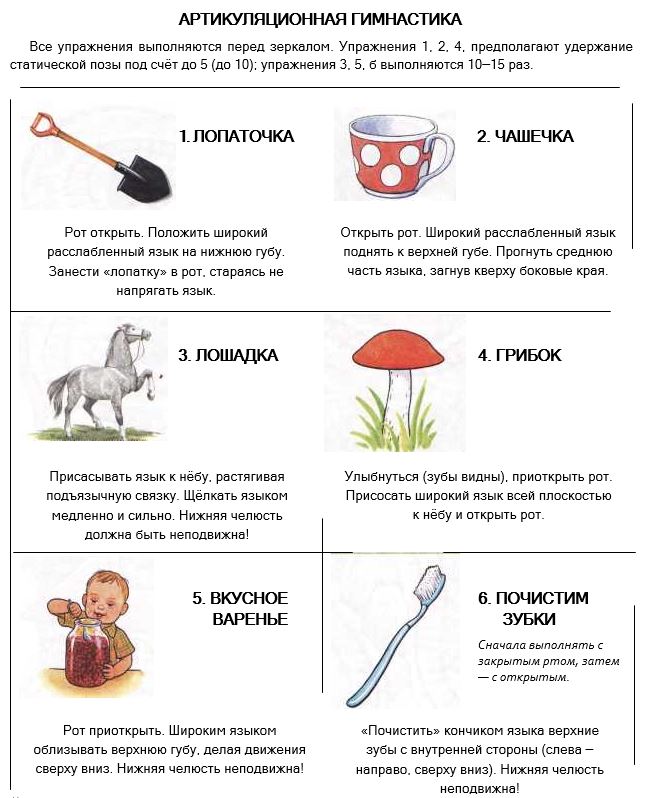 2.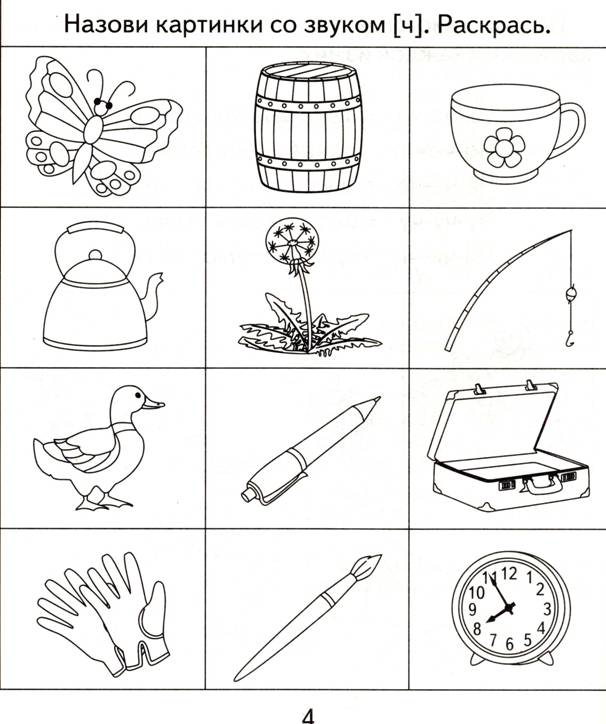 3.Рассмотрите вместе с ребенком картинки. Познакомьте его с названиями перелетных птиц (грач, ласточка, аист, кукушка, соловей, скворец). Объясните, почему этих птиц называют перелетными. Закрепите в словаре обобщающее понятие «перелетные птицы».Покажи по картинкам и назови части тела перелетных птиц (лапы, шею, голову, клюв, хвост и т.д.). Чем покрыто тело птиц?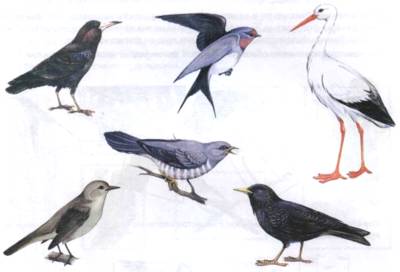 «Найди лишнее»Сорока, ворона, синица, ласточка (ласточка – перелётная птица, остальные зимующие).Жаворонок, воробей, грач, скворец.Ворона, утка, голубь, воробей.Грач, синица, ласточка, кукушка.Сорока, воробей, дятел, стриж.«Назови птенцов»:Журавли – журавлята.Грачи – Гуси – Скворцы – Утки - ... .Кукушки - ... .«ОДИН – МНОГО»Кукушка – кукушки.Журавль - Скворец - Соловей - Жаворонок – Лебедь - Грач - Стриж - ... .ПОДБЕРИ НУЖНЫЙ ПО СМЫСЛУ ПРЕДЛОГ (ИЗ, В, К, НАД, НА, ПО):Грач вылетел ... гнезда. Грач прилетел ... гнездо. Грач подлетел ... гнезду. Грач кружит ... гнездом. Грач сел ... ветку. Грач ходит ... пашне.Задание по индивидуальным и подгрупповым логопедическим занятиям для Артема и Димы Ч.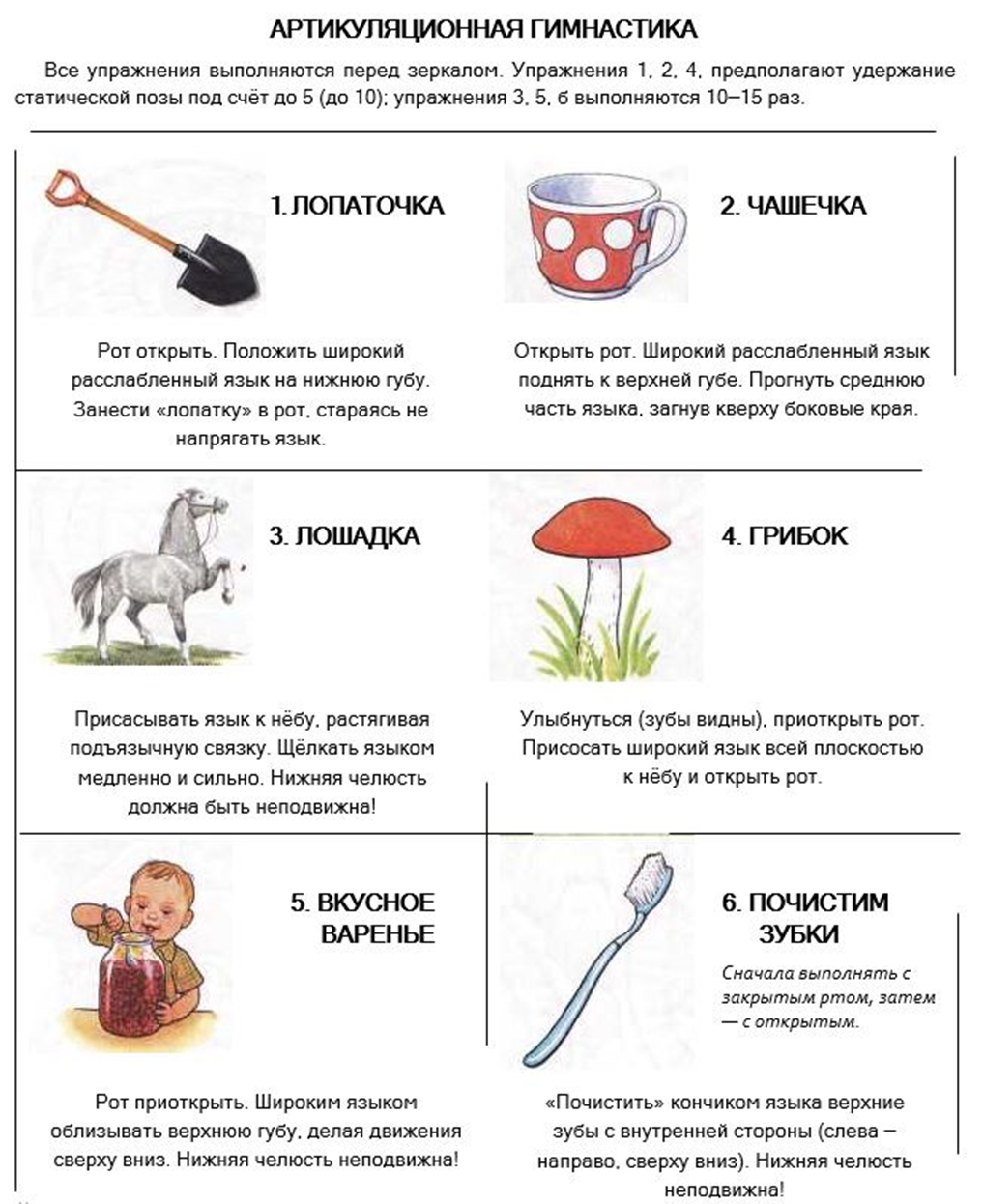 2.Назови слова, которые начинаются со слогов ЧА, ЧУ,ЧЕ 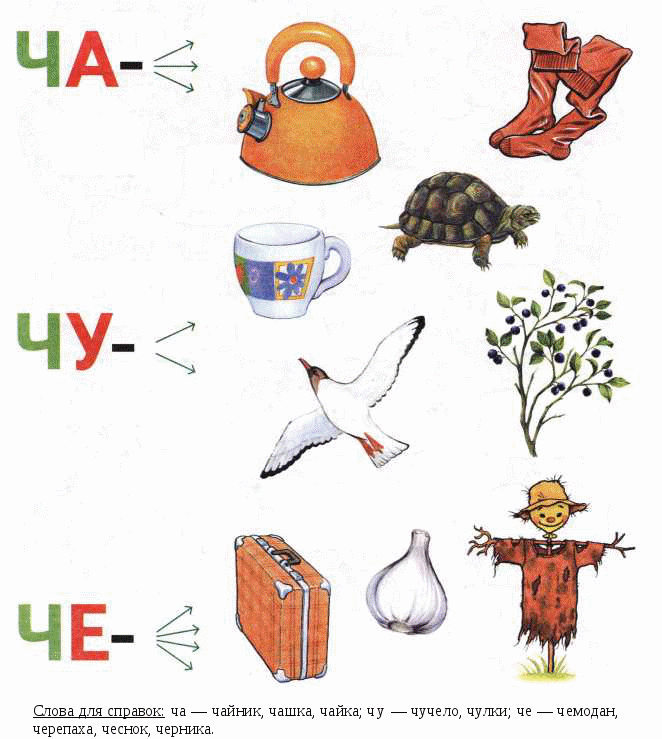 3.Рассмотрите вместе с ребенком картинки. Познакомьте его с названиями перелетных птиц (грач, ласточка, аист, кукушка, соловей, скворец). Объясните, почему этих птиц называют перелетными. Закрепите в словаре обобщающее понятие «перелетные птицы».Покажи по картинкам и назови части тела перелетных птиц (лапы, шею, голову, клюв, хвост и т.д.). Чем покрыто тело птиц?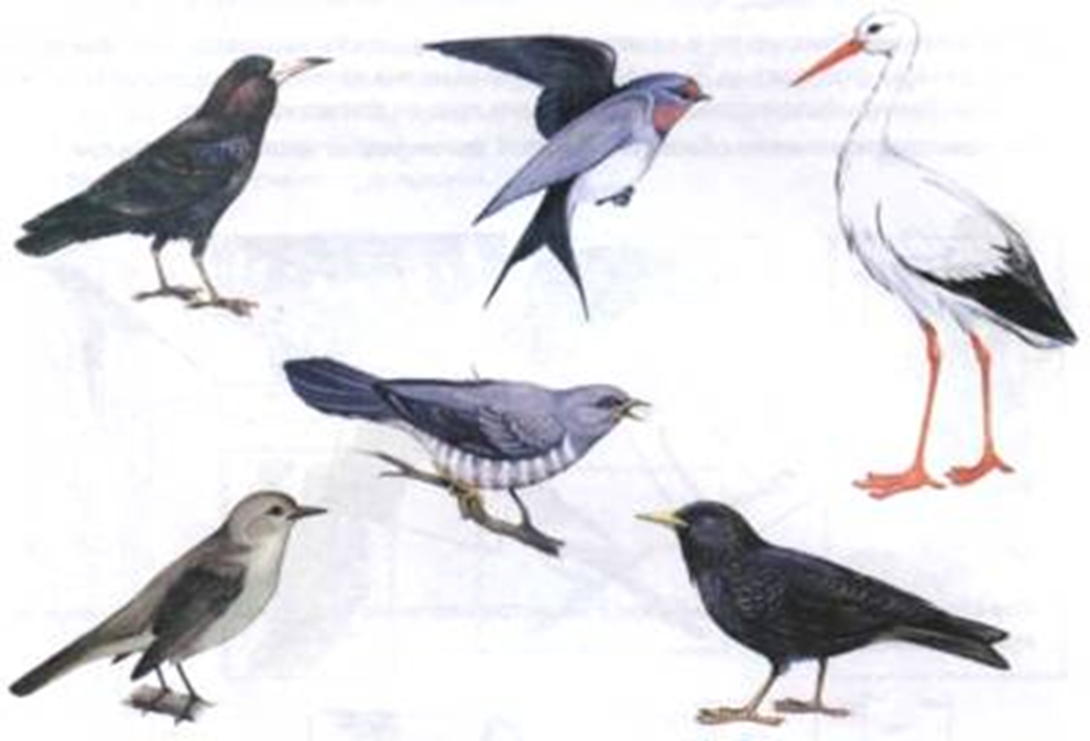 «Найди лишнее»Сорока, ворона, синица, ласточка (ласточка – перелётная птица, остальные зимующие).Жаворонок, воробей, грач, скворец.Ворона, утка, голубь, воробей.Грач, синица, ласточка, кукушка.Сорока, воробей, дятел, стриж.«Назови птенцов»:Журавли – журавлята.Грачи – Гуси – Скворцы – Утки - ... .Кукушки - ... .«ОДИН – МНОГО»Кукушка – кукушки.Журавль - Скворец - Соловей - Жаворонок – Лебедь - Грач - Стриж - ... .ПОДБЕРИ НУЖНЫЙ ПО СМЫСЛУ ПРЕДЛОГ (ИЗ, В, К, НАД, НА, ПО):Грач вылетел ... гнезда. Грач прилетел ... гнездо. Грач подлетел ... гнезду. Грач кружит ... гнездом. Грач сел ... ветку. Грач ходит ... пашне.«Нарисуй перелетную птицу»Задание по индивидуальным и подгрупповым логопедическим занятиям для Насти Г.1.Выполни артикуляционную гимнастику«Заборчик» — широко улыбнуться ,показать сжатые зубы (верхние зубы стоят ровно на нижних). Удерживать такое положение 5-7 с.«Часики» — приоткрыть рот, высунуть язык и двигать им влево-вправо,от одного угла рта до другого. Повторить движения 5-6 раз в каждую сторону.«Качели» — широко открыть рот, высунуть язык и двигать им вверх-вниз.Нижняя челюсть не двигается, зубы не прикусывают язык. Повторить движения 5-6 раз в каждую сторону.«Блинчик» улыбнуться; приоткрыть рот; положить широкий передний край языка на нижнюю губу; удержать язык в таком положении подсчет 1до 5-10;«Вкусное варенье» улыбнуться, рот открыть; медленно, не отрывая языка, облизать сначала верхнюю, затем нижнюю губу по кругу; нижняя губа не должна обтягивать зубы (можно оттянуть ее  вниз рукой).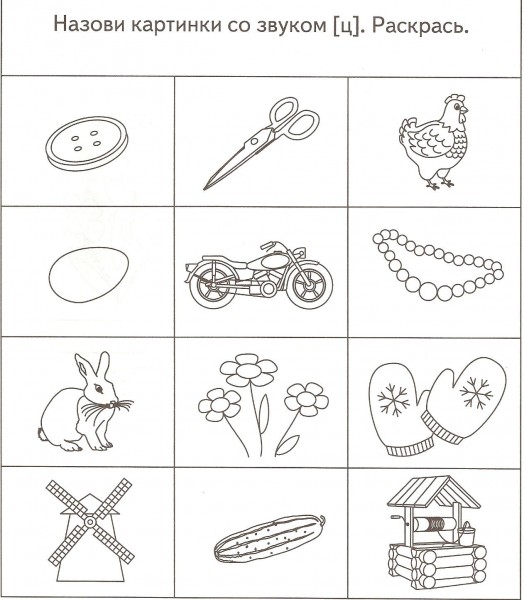 3.Рассмотрите вместе с ребенком картинки. Познакомьте его с названиями перелетных птиц (грач, ласточка, аист, кукушка, соловей, скворец). Объясните, почему этих птиц называют перелетными. Закрепите в словаре обобщающее понятие «перелетные птицы».Покажи по картинкам и назови части тела перелетных птиц (лапы, шею, голову, клюв, хвост и т.д.). Чем покрыто тело птиц?«Найди лишнее»Сорока, ворона, синица, ласточка (ласточка – перелётная птица, остальные зимующие).Жаворонок, воробей, грач, скворец.Ворона, утка, голубь, воробей.Грач, синица, ласточка, кукушка.Сорока, воробей, дятел, стриж.«Назови птенцов»:Журавли – журавлята.Грачи – Гуси – Скворцы – Утки - ... .Кукушки - ... .«ОДИН – МНОГО»Кукушка – кукушки.Журавль - Скворец - Соловей - Жаворонок – Лебедь - Грач - Стриж - ... .ПОДБЕРИ НУЖНЫЙ ПО СМЫСЛУ ПРЕДЛОГ (ИЗ, В, К, НАД, НА, ПО):Грач вылетел ... гнезда. Грач прилетел ... гнездо. Грач подлетел ... гнезду. Грач кружит ... гнездом. Грач сел ... ветку. Грач ходит ... пашне.Задание по индивидуальным и подгрупповым логопедическим занятиям для Димы П.1.Выполни артикуляционную гимнастику«Лопаточка» Улыбнуться, приоткрыть рот, положить широкий передний край  языка на нижнюю губу. Удерживать его в таком положении под счёт от 1 до 5-10.«Грибок» Улыбнуться, присосать язык к небу, чтобы подъязычная связка натянулась («ножка гриба»). Удерживать в таком положении язык в течение 5-10 минут.«Индюк» Приоткрыть рот, положить язык на верхнюю губу и производить движения кончиком языка по верхней губе вперёд и назад, стараясь не отрывать язык от губы, как бы поглаживая её. Темп движения постепенно убыстрять, затем включить голос, пока не послышится «бл-бл» (так «болбочет» индюк). «Качели» Улыбнуться, показать зубы, приоткрыть рот, Тянуть кончик языка то вверх, к носу, то вниз, к подбородку. Язык качается: вверх-вниз, вверх-вниз (10 раз).«Гармошка» Выполнять это упражнение можно после того, как удается удержать язык в положении «грибок» . В положении «грибок» открывать и закрывать рот (как растягиваются меха гармошки).   «Лошадка» Улыбнуться, открыть рот и пощёлкать кончиком языка 2. Вставь пропущенные буквы Д или Т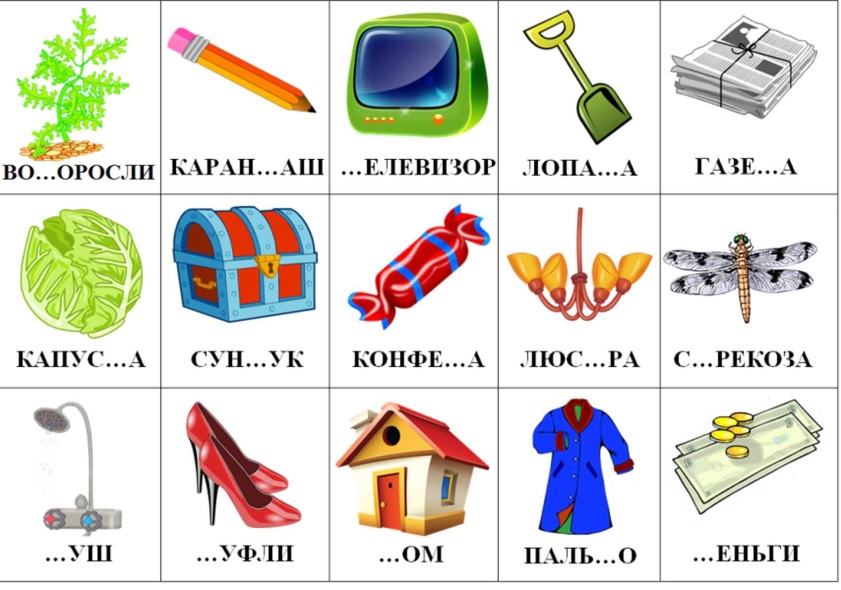 3.Рассмотрите вместе с ребенком картинки. Познакомьте его с названиями перелетных птиц (грач, ласточка, аист, кукушка, соловей, скворец). Объясните, почему этих птиц называют перелетными. Закрепите в словаре обобщающее понятие «перелетные птицы».Покажи по картинкам и назови части тела перелетных птиц (лапы, шею, голову, клюв, хвост и т.д.). Чем покрыто тело птиц?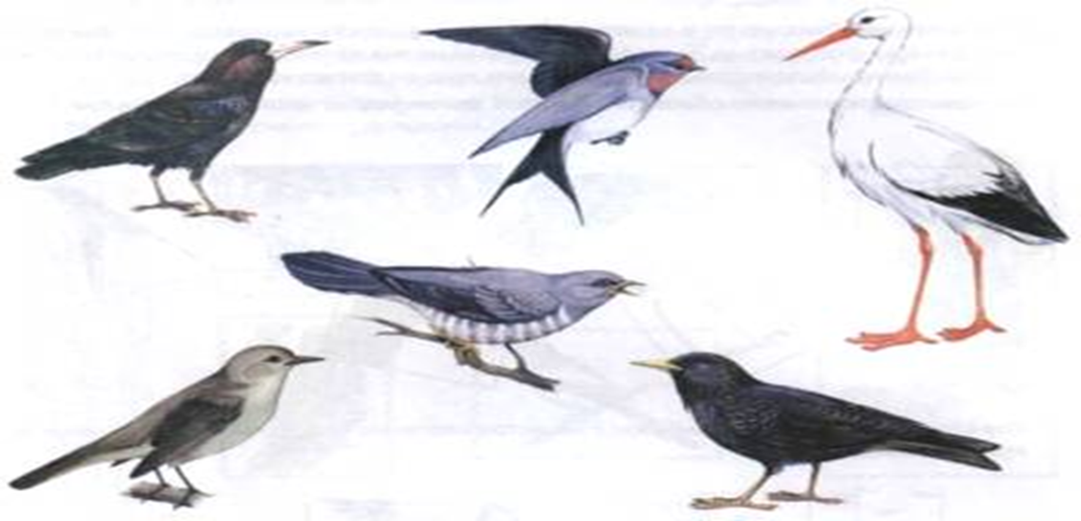 «Найди лишнее»Сорока, ворона, синица, ласточка (ласточка – перелётная птица, остальные зимующие).Жаворонок, воробей, грач, скворец.Ворона, утка, голубь, воробей.Грач, синица, ласточка, кукушка.Сорока, воробей, дятел, стриж.«Назови птенцов»:Журавли – журавлята.Грачи – Гуси – Скворцы – Утки - ... .Кукушки - ... .«ОДИН – МНОГО»Кукушка – кукушки.Журавль - Скворец - Соловей - Жаворонок – Лебедь - Грач - Стриж - ... .ПОДБЕРИ НУЖНЫЙ ПО СМЫСЛУ ПРЕДЛОГ (ИЗ, В, К, НАД, НА, ПО):Грач вылетел ... гнезда. Грач прилетел ... гнездо. Грач подлетел ... гнезду. Грач кружит ... гнездом. Грач сел ... ветку. Грач ходит ... пашне.